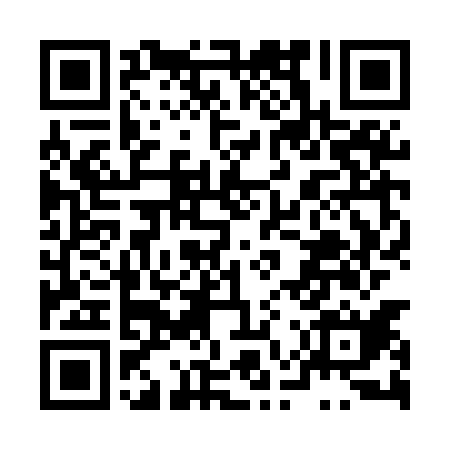 Ramadan times for Toporowice, PolandMon 11 Mar 2024 - Wed 10 Apr 2024High Latitude Method: Angle Based RulePrayer Calculation Method: Muslim World LeagueAsar Calculation Method: HanafiPrayer times provided by https://www.salahtimes.comDateDayFajrSuhurSunriseDhuhrAsrIftarMaghribIsha11Mon4:164:166:0511:533:485:425:427:2512Tue4:144:146:0311:533:495:445:447:2713Wed4:124:126:0111:533:515:465:467:2814Thu4:094:095:5911:533:525:475:477:3015Fri4:074:075:5711:523:535:495:497:3216Sat4:054:055:5411:523:555:515:517:3417Sun4:024:025:5211:523:565:525:527:3618Mon4:004:005:5011:513:575:545:547:3719Tue3:573:575:4811:513:595:555:557:3920Wed3:553:555:4511:514:005:575:577:4121Thu3:523:525:4311:504:015:595:597:4322Fri3:503:505:4111:504:036:006:007:4523Sat3:473:475:3911:504:046:026:027:4724Sun3:453:455:3711:504:056:036:037:4925Mon3:423:425:3411:494:066:056:057:5126Tue3:403:405:3211:494:086:076:077:5327Wed3:373:375:3011:494:096:086:087:5528Thu3:343:345:2811:484:106:106:107:5729Fri3:323:325:2611:484:116:116:117:5930Sat3:293:295:2311:484:126:136:138:0131Sun4:264:266:2112:475:147:157:159:031Mon4:244:246:1912:475:157:167:169:052Tue4:214:216:1712:475:167:187:189:073Wed4:184:186:1512:475:177:197:199:094Thu4:164:166:1212:465:187:217:219:115Fri4:134:136:1012:465:197:237:239:136Sat4:104:106:0812:465:207:247:249:157Sun4:074:076:0612:455:227:267:269:178Mon4:044:046:0412:455:237:277:279:199Tue4:024:026:0212:455:247:297:299:2210Wed3:593:596:0012:455:257:317:319:24